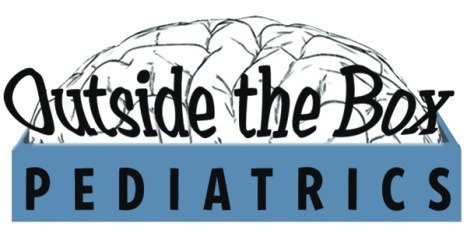 Behavioral Medicine…where thinking differently helps different thinkers…3225 California Ave SW, Seattle WA 98116Phone: 206-241-4646/ Fax: 206-933-2049Clinic Intake FormName: 								   DOB: 					Referred By: 							   Current Age: 				Accompanied By: 						   Date: 					Chief Concern:__________________________________________________________________________
____________________________________________________________________________________________________________________________________________________________________________________________________________________________________________________________________________________________________________________________________________________________________________________________________________________________________________________________________________________________________________________________________________________________________________________________________________________________________________________________________________________________________________________________________________________________________________________________________________________________________________________________________________________________Has your child ever been evaluated by any professional for this neurodevelopmental concernIf so, explain: _______________________________________________________________________________________________________________________________________________________________________________________________________________________________________________________Has your child ever been evaluated by any professional for other neurodevelopmental concerns?If so, explain: _______________________________________________________________________________________________________________________________________________________________________________________________________________________________________________________Was your child ever hospitalized?						 (circle)  yes	no	unsureIf yes, explain: __________________________________________________________________________Has your child ever visited an emergency room?				(circle)  yes	no	unsureIf yes, explain: __________________________________________________________________________Has your child ever suffered any head traumas?				(circle)  yes	no	unsureIf yes, explain:  __________________________________________________________________________Does your child have any allergies to medicines?				(circle)  yes	no	unsureIf yes, please list: ________________________________________________________________________Has your child ever taken any medication for longer than a few days?		(circle)  yes	no	unsureIf yes, explain: __________________________________________________________________________Has your child ever been put to sleep (general anesthesia)?			(circle)  yes	no	unsureIf yes, explain: __________________________________________________________________________Developmental InformationAnswer each question to the best of your ability. Answer If your child is adopted, answer what is known about the birth mother.Mother’s age when child was born ____________________Was your child’s pregnancy planned?			   	   		(circle)  yes	no	unsureWas this the first pregnancy for the mother?					(circle)  yes	no	unsureIf not, how many before? ___________________Did the mother receive prenatal care?         			             		 (circle)  yes	no	unsure	         What was the medical condition of the mother during pregnancy? (circle)Poor	        	    	3              		5			7	 		   ExcellentIf below 5, explain: ______________________________________________________________________Was there excessive vomiting during pregnancy?				(circle)  yes	no	unsure Was any Hospitalization required?						(circle)  yes	no	unsureIf yes, explain: __________________________________________________________________________Was there any excessive spotting or bleeding?					(circle)  yes	no	unsureWere there any events that threatened a miscarriage?				(circle)  yes	no	unsureIf yes, explain: __________________________________________________________________________Were there any infections during pregnancy?					(circle)  yes	no	unsure	If yes, explain: __________________________________________________________________________Was there toxemia?								(circle)  yes	no	unsureWere there any operations during pregnancy?					(circle)  yes	no	unsureIf yes, explain: __________________________________________________________________________Were there any other illnesses?							(circle)  yes	no	unsureIf yes, explain: __________________________________________________________________________Did the mother smoke during pregnancy?					(circle)  yes	no	unsureIf yes, how many cigarettes a day? __________Did the mother consume any alcohol during pregnancy? 			(circle)  yes	no	unsureIf yes, how much/often: __________________________________________________________________Was any medication taken during pregnancy?					(circle)  yes	no	unsureIf yes, please list: ________________________________________________________________________Were any drugs used during the pregnancy?					(circle)  yes	no	unsureIf yes, explain: __________________________________________________________________________Were any x-rays taken during pregnancy?					(circle)  yes	no	unsureIf yes, when: ___________________________________________________________________________Were there any concerns noted by obstetrician during the pregnancy?	 (circle)  yes	no	unsureIf yes, explain: __________________________________________________________________________How long was the pregnancy? ________________________How was the pregnancy overall? _______________________________________________________________________________________________________________________________________________________________________________________________________________________________________Type of labor: (circle)			Spontaneous			Induced; duration: ____________Type of delivery: (circle) 		Normal			Breech				CesareanBirth weight: ____________________	Birth length: _________________ Size of head: ______________Apgar score:  1 min.______________	5 min. _____________   10 min. ______________Delivery complications: (circle) 	Cord around neck	Hemorrhage		Other		NoneIf other circled, explain: __________________________________________________________________Was resuscitation needed?							(circle)  yes	no	unsureIf so, explain: __________________________________________________________________________	Was there any indication of fetal distress during delivery?			(circle)  yes	no	unsureIf yes, explain: __________________________________________________________________________Was your child injured during delivery?						(circle)  yes	no	unsureIf yes, explain: __________________________________________________________________________Was there any other unusual event during delivery for child			(circle)  yes	no	unsureIf yes, explain: ________________________________________________________________________________________________________________________________________________________________Was there any unusual event during delivery for the mother? 			(circle)  yes	no	unsureIf yes, explain: ________________________________________________________________________________________________________________________________________________________________Immediately after delivery, were any special services needed? 		(circle)  yes	no	unsure   If yes explain: ___________________________________________________________________________How long was child in hospital after delivery? _____________________________________Were there any other health complications following birth? 			(circle)  yes	no	unsureIf yes, explain: ________________________________________________________________________________________________________________________________________________________________Was your child yellow (jaundiced) after birth?					(circle)  yes	no	unsureWas your child blue (cyanosis) after birth?					(circle)  yes	no	unsureDid the mother have post partum depression?					(circle)  yes	no	unsureIf yes, how long? ________________________If the mother had post partum depression, was it treated?			(circle)  yes	no	unsureIf yes, how? ___________________________________________________________________________Answer questions as they relate to child’s behavior during specified period.Feeding method: (circle)		 breast			formula		breastExplain: _____________________________________________________________________________________________________________________________________________________________________Were there any problems with feeding?					(circle)  yes	no	unsure	   If yes, explain: __________________________________________________________________________What age was breast-feeding weaned? _________ What age was bottle-feeding terminated? __________Was your child difficult to cuddle with?						(circle)  yes	no	unsureIf yes, explain: __________________________________________________________________________Was your child colicky? 								(circle)  yes	no	unsureIf yes, explain: __________________________________________________________________________Were there sleep pattern problems during early infancy?			(circle)  yes	no	unsureIf yes, explain: __________________________________________________________________________Were there problems with the babies’ alertness?				(circle)  yes	no	unsureIf yes, explain: __________________________________________________________________________Did your child have any congenital problems?					(circle)  yes	no	unsure	If yes, explain: __________________________________________________________________________Was your child a difficult baby (excessive crying, irregular sleep patterns, hard to calm)?                                                                                                                                           (circle)  yes	no	unsureIf yes, explain: __________________________________________________________________________Was your child overly restless?							(circle)  yes	no	unsureIf yes, explain: __________________________________________________________________________Did your child have a primary care provider during the first year of life? 	(circle)  yes	no	unsureIf yes, name of primary care provider: _______________________________________________________Did your child receiving primary care/ preventative care?			(circle)  yes	no	unsureIf yes, name of primary care provider: _______________________________________________________Was there anything unusual about growth in your child?			(circle)  yes	no	unsureIf yes, explain: __________________________________________________________________________Was your child extremely active?						(circle)  yes	no	unsureWas your child accident prone?							(circle)  yes	no	unsureWas your child insistent and demanding?					(circle)  yes	no	unsureHow did your child behave with peers? 		Poorly			Good			ExcellentExplain: ______________________________________________________________________________What age did your child gain bladder control? _________________	Bowel control _________________Was your child on any medications?						(circle)  yes	no	unsureIf yes, list: _____________________________________________________________________________Was your child taking any supplements? 					(circle)  yes	no	unsureIf yes, list: _____________________________________________________________________________Was your child on any special diet? 						(circle)  yes	no	unsureIf yes, specify: __________________________________________________________________________Please write in the age that this event happened for your child. In parentheses are approximate normal limits. Rolls over (3-5m)		Sits without support (5-7m)   			Crawls (5-8m)				Walks well (2y) _	____Runs well (2y) 	____Rides tricycle (3y) ____ Rides bike (no training wheels) _____ Throws ball overhand (4y) 	 Buttons clothing ______ Tie shoelaces _____ Holds pencil/crayon ______ How is your child’s handwriting? ___________________________________________________________How active is your child currently? ________________________________________________________________________________________________________________________________________________How active is your child currently compared to peers? (circle)Below Average		Somewhat Similar		Very Similar		Exceeds AverageSays single words besides “mama” and “dada” (1y)		 Can name several objects (15m)       	_____Says phrases; 3+ words (2y)	__ __Says sentences ___________     Names colors _________________Significant vocabulary	              ____Articulation	____________	 Comprehension	___________Says alphabet			          Names coins _______________ Begins to read _________________How is your child’s language skills compared to peers? (circle)Below Average		Somewhat Similar		Very Similar		Exceeds AverageShy with strangers (6-10m) _____________   Separates from mother easily (2-3y) ____________Separates from father easily ____________   Cooperative play with others (4y) ______________How attached is your child to your mother? _________________________________________________How attached is your child to your father? __________________________________________________How attached is your child to other family members? _________________________________________Explain who: __________________________________________________________________________How often does your child interact with other peers? __________________________________________Has anyone ever raised concerns about your child’s social skills?		(circle)  yes	no	unsureIf yes, explain: _________________________________________________________________________Describe your child’s personality: ____________________________________________________________________________________________________________________________________________________________________________________________________________________________________Describe your child’s habits: ___________________________________________________________________________________________________________________________________________________Does your child have any fears/phobias?					(circle)  yes	no	unsureIf yes, explain: _________________________________________________________________________Does your child have any comfort objects (dolls, blankets)?			(circle)  yes	no	unsureIf yes, explain: _________________________________________________________________________Is your child able to express his/her feelings? 					(circle)  yes	no	unsureExplain answer: ________________________________________________________________________Physiological FunctionsIs your child a picky eater?							(circle)  yes	no	unsure	If yes, explain: _________________________________________________________________________Does your child have food preferences?					(circle)  yes	no	unsureIf yes, explain: _________________________________________________________________________Does your child have food sensitivities?					(circle)  yes	no	unsureIf yes, explain: _________________________________________________________________________Do you feel there is a “power struggle” with your child around food?	(circle)  yes	no	unsureIf yes, explain: _________________________________________________________________________Do you feel like your child eats enough? 					(circle)  yes	no	unsureDoes your child have difficulty with weight gain? 				(circle)  yes	no	unsureIf yes, explain: _________________________________________________________________________Is there anything unusual about your child’s eating habits? 			(circle)  yes	no	unsureIf yes, explain? _________________________________________________________________________Does your child have problems falling asleep?					(circle)  yes	no	unsureOnset: How long does it take your child to fall asleep? _________________________________________Duration: How many hours of sleep (on average) does your child receive? _________________________   Does your child snore?								(circle)  yes	no	unsureIf yes, how often? _______________ How loud? _______________Does your child sleep walk?							(circle)  yes	no	unsureDoes your child sleep talk?							(circle)  yes	no	unsureDoes your child grind his/her teeth at night?					(circle)  yes	no	unsureDoes your child have nightmares?						(circle)  yes	no	unsureDoes your child awaken at night?						(circle)  yes	no	unsureIf yes, how often and why? _______________________________________________________________Is your child tired during the day?						(circle)  yes	no	unsureIs there family history of obstructive sleep apnea?				(circle)  yes	no	unsureIf yes, explain: _________________________________________________________________________Has your child had a prior sleep study?						(circle)  yes	no	unsureIf so, when? ___________________________________________________________________________Is there anything else unusual about your child’s sleep? ________________________________________What kind of school does your child currently attend?      Public	    Private               Homeschooled          What is the name of your child’s school? ____________________________________________________How long has your child been at this school? _________________________________________________What grade is your child currently in? _______________Summarize your child’s progress in each grade level achieved.Preschool: _________________________________________________________________________________________________________________________________________________________________________________________________________________________________________________________Kindergarten: ______________________________________________________________________________________________________________________________________________________________________________________________________________________________________________________ Grade 1: ___________________________________________________________________________________________________________________________________________________________________________________________________________________________________________________________Grade 2: ___________________________________________________________________________________________________________________________________________________________________________________________________________________________________________________________Grade 3: ___________________________________________________________________________________________________________________________________________________________________________________________________________________________________________________________Grade 4: ___________________________________________________________________________________________________________________________________________________________________________________________________________________________________________________________Grade 5: ___________________________________________________________________________________________________________________________________________________________________________________________________________________________________________________________ Grade 6: ___________________________________________________________________________________________________________________________________________________________________________________________________________________________________________________________Yes NoDurationAge Describe ExperienceBehavioral disorders classLearning disabilities classPrivate tutoringResource roomSpecial Education programOther (explain)Yes NoDurationAge ExplainSuspended from schoolExpelled from schoolRepeated a gradeWhich grade?